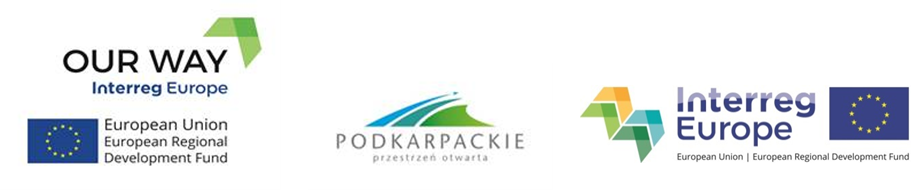 ZAPROSZENIE DO ZŁOŻENIA OFERTYZamawiający: Województwo Podkarpackie / Urząd Marszałkowski Województwa Podkarpackiego w Rzeszowie Nazwa zadania: Świadczenie usługi w zakresie obsługi, rezerwacji i sprzedaży biletów lotniczych na przewozy pasażerskie na potrzeby Urzędu Marszałkowskiego Województwa Podkarpackiego w związku z realizacją projektu pn. „Zachowanie i promocja dziedzictwa przyrodniczego i kulturowego poprzez Zielone Szlaki” (OUR WAY, Nr projektu PGI05077) dofinansowanego z Programu Interreg Europa na lata 2014-2020.Szczegółowy opis przedmiotu zamówienia: Szczegółowy opis przedmiotu zamówienia (SOPZ) znajduje się w załączniku nr 1.Przy wyborze oferty Zamawiający będzie się kierował następującym/i kryterium/iami*: 100% łącznej ceny przy jednoczesnym spełnieniu wymagań określonych w pkt. III oraz pkt. IV SOPZ. Oferta Wykonawcy, który nie spełnia wymagań udziału w postępowaniu zostanie odrzucona.Wykonawca składając ofertę, jest zobowiązany dołączyć do niej następujące dokumenty (nieobligatoryjnie):1	………………………………2	………………………………Opis sposobu obliczenia ceny:W cenę oferty należy wliczyć wszystkie koszty wykonania zamówienia. Wykonawca jest zobowiązany do podania ceny netto usługi/dostawy/roboty budowlanej będącej przedmiotem zamówienia powiększonej o obowiązujący podatek VAT.Cena podana przez Wykonawcę za świadczoną usługę/dostawę/robotę budowlaną obowiązuje przez cały okres realizacji zamówienia.Opis sposobu przygotowania oferty:Wykonawca jest zobowiązany do złożenia oferty w formie pisemnej. Oferta może zostać złożona na formularzu innym niż załączony formularz ofertowy, pod warunkiem że zawiera wszystkie elementy zawarte w otrzymanym formularzu oferty.Oferta powinna być złożona w zamkniętej, nieprzezroczystej kopercie. Na kopercie należy umieścić nazwę oraz adres Zamawiającego, nazwę i adres Wykonawcy oraz napis: „Oferta na realizację zadania: Zakup biletów lotniczych w związku z realizacją projektu pn. „Zachowanie i promocja dziedzictwa przyrodniczego i kulturowego poprzez Zielone Szlaki” (OUR WAY)”.Oferta powinna zastać napisana w języku polskim, trwałą i czytelną techniką. Oferta powinna obejmować całość zamówienia określonego przez Zamawiającego.Wykonawca jest zobowiązany do przedstawienia oferty zawierającej ceny biletów lotniczych na następujących trasach:Kraków (KRK) – Alicante (ALC) – Kraków (KRK) dla 7 osób, taryfa REGULAR:Wylot 04.04.2022 r., godz. 20:05, Nr rejsu FR 9872;Powrót 07.04.2022 r., godz. 15:10, Nr rejsu FR 9871.Rzeszów (RZE) – Sofia (SOF) – Rzeszów (RZE) dla 3 osób, taryfa ECONOMY SAVER:Wylot 26.04.2022 r., godz. 12:00, Nr rejsu LO 3810 i Nr rejsu LO 633;Powrót 29.04.2022 r., godz. 14:35, Nr rejsu LO 632 i Nr rejsu LO 3803;lub innych optymalnych połączeń dostępnych na rynku we wskazanych przez Zamawiającego dniach.Miejsce i termin złożenia oferty:Ofertę należy złożyć w terminie do dnia: 23 marca 2022 r., do godz. 15:00 w siedzibie Zamawiającego ul. Cieplińskiego 4, 35-010 Rzeszów, pok. 408, w zamkniętej kopercie opisanej zgodnie ze wskazówkami z pkt. VIII. Oferta otrzymana przez Zamawiającego po upływie terminu na składanie ofert zostanie zwrócona bez otwierania Wykonawcy i nie będzie podlegała procesowi oceny. Wykonawca może złożyć tylko jedną ofertę, wykonawca może wprowadzić zmiany lub wycofać złożoną przez siebie ofertę przed upływem terminu wyznaczonego na składanie ofert.Miejsce oraz termin otwarcia oferty:Otwarcie złożonych w postępowaniu ofert nastąpi w siedzibie Zamawiającego ul. Cieplińskiego 4, 35-010 Rzeszów, pok. 414.Osobą uprawnioną do kontaktu z Wykonawcami jest:  Anna Daleka, tel. 17 747 6334, Departament Gospodarki Regionalnej, Urząd Marszałkowski Województwa Podkarpackiego w Rzeszowie.Informacje dotyczące wyboru najkorzystniejszej oferty:Jeżeli cena oferty wydaje się rażąco niska w stosunku do przedmiotu zamówienia i budzi wątpliwości Zamawiającego co do możliwości wykonania przedmiotu zamówienia zgodnie z wymaganiami określonymi przez Zamawiającego lub wynikającymi z odrębnych przepisów, Zamawiający może zwrócić się o udzielenie wyjaśnień, w tym złożenie dowodów, dotyczących elementów oferty mających wpływ na wysokość ceny. Zamawiający odrzuca ofertę Wykonawcy, który nie złożył wyjaśnień lub jeżeli dokonana ocena wyjaśnień wraz z dostarczonymi dowodami potwierdza, że oferta zawiera rażąco niską cenę stosunku do przedmiotu zamówienia. Informacje dotyczące zawarcia umowy (nieobligatoryjnie):W terminie do 3 dni od dnia powiadomienia przez Zamawiającego o wyborze oferty Wykonawca, którego oferta została uznana za najkorzystniejszą w postępowaniu, jest zobowiązany do podpisania umowy. Umowa musi zawierać w swej treści wszystkie elementy oferty Wykonawcy.Inne informacje dotyczące zamówienia:Wynagrodzenie płatne będzie po wykonaniu i dostarczeniu przedmiotu zamówienia, przelewem na konto wykonawcy w terminie 14 dni, licząc od dnia przedłożenia prawidłowo wystawionej faktury VAT/rachunku  przez wykonawcę. Datą zapłaty faktury VAT będzie data obciążenia konta zamawiającego. Dane do faktury VAT/rachunku:	Nabywca:Województwo PodkarpackieAl. Łukasza Cieplińskiego 435 – 010 RzeszówNIP: 813-33-15-014Odbiorca:Urząd Marszałkowski Województwa Podkarpackiego w Rzeszowieal. Łukasza Cieplińskiego 435-010 Rzeszów.Zamawiający może unieważnić postępowanie o udzielenie zamówienia, jeżeli cena najkorzystniejszej oferty lub oferta z najniższą ceną przewyższa kwotę jaką zamawiający zamierza przeznaczyć na sfinansowanie zamówienia.  Zamawiający poprawia w ofercie:oczywiste omyłki pisarskie,oczywiste omyłki rachunkowe, z uwzględnieniem konsekwencji rachunkowych dokonanych poprawek,inne omyłki polegające na niezgodności oferty z opisem z treścią zaproszenia, niepowodująca istotnych zmian w treści oferty,– niezwłocznie zawiadamiając o tym wykonawcę, którego oferta została poprawiona.Z up. Zarządu Województwa PodkarpackiegoLesław MajkutSekretarz WojewództwaDyrektor Departamentu Organizacyjno-PrawnegoData: 16.03.2022 r.Załączniki:Szczegółowy opis przedmiotu zamówienia (SOPZ),Formularz ofertowy,Wzór umowy z Wykonawcą.*jeżeli kryterium oceny ofert jest koszt to należy odpowiednio dostosować niniejszy formularz, w szczególności z uwzględnieniem punktu IV i VI.